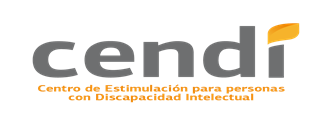 PROCEDIMIENTOS DE REVISIÓN OFICIOSAPROCEDIMIENTOS DE REVISIÓN OFICIOSAPROCEDIMIENTOS DE REVISIÓN OFICIOSAPROCEDIMIENTOS DE REVISIÓN OFICIOSAPROCEDIMIENTOS DE REVISIÓN OFICIOSAPROCEDIMIENTOS DE REVISIÓN OFICIOSAPROCEDIMIENTOS DE REVISIÓN OFICIOSAMarzo 2017Marzo 2017Marzo 2017Marzo 2017Marzo 2017Marzo 2017Marzo 2017Exp.Solicitud deProtecciónDato a eliminarUbicación de la informaciónResolución del comitéExp. Revisión oficiosaResolución del ITEIEstatusNo se presentaron solicitudes de revisión oficiosa